This apple is as big as that one.   Class no.      name:                   Step1 先生の話を聞いて、物の大きさ比べをしよう！Step2 もう一度聞いて、(  )の中を埋めよう！Duffy is (          ) tall (             ) Shelly May.This apple is (          ) big (            ) that pear. Japan is (          ) large (            ) Germany.  Step3 Today’s Point!Duffy is (            ) tall (               ) Shelly May.(               )には、(                       )という意味がある。(           )の間に入る形容詞・副詞は（　　　　　　　　　）。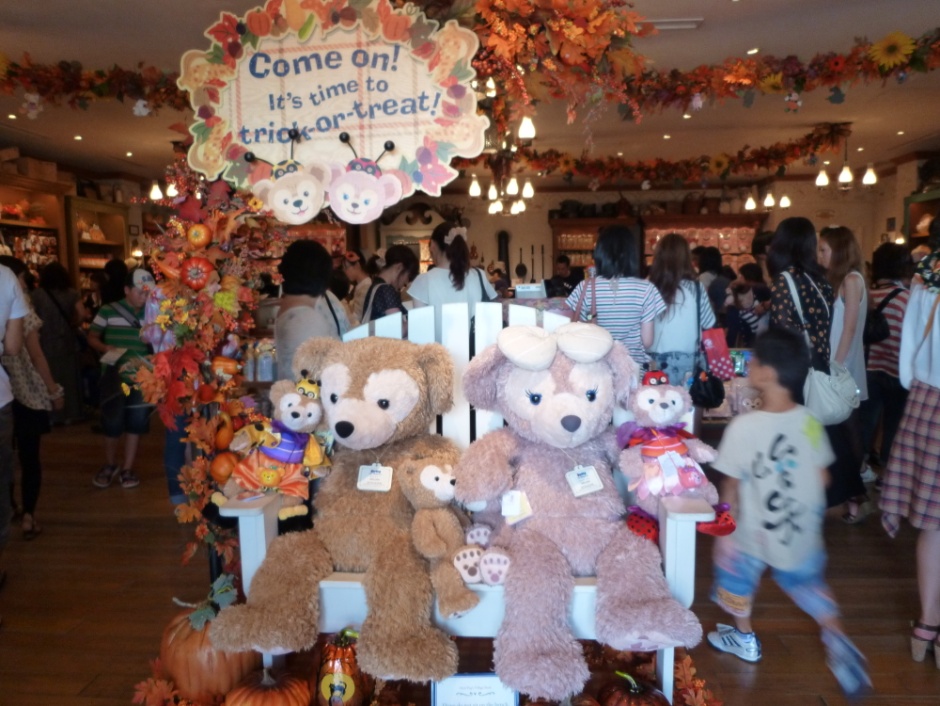 物大きさは？Duffy vs. Shelly MayApple vs. pearJapan vs. Germany